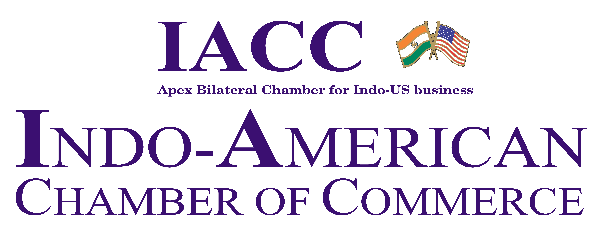 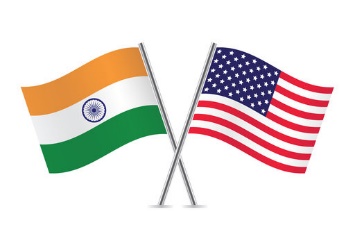                                                                North India CouncilIACC Delegation to USA22nd June 2024 to 2nd July 2024Maryland, New York & Washington DCREGISTRATION FORMTo,The SecretariatIndo-American Chamber of CommerceRoom no. 403, 4th Floor, PHD House, 4/2 Sri Institutional AreaAugust Kranti Marg | New Delhi 110016Dear Sir/Madam,Delegate Details:Name	__________________________________________________Designation	__________________________________________________Company’s name	___________________________________________________Company Address	___________________________________________________Telephone no(s)			____________________________________________________Mobile no.    Email id (s)WebsiteBusiness profile of your organization (not more than 150 words):Business objectives for visiting the USA:Product Area of interest for meetings in USA:Meal PreferenceVeg:			Non-Veg:   	Travel Arrangements:To assist you with your travel arrangements, including airfare, hotel accommodation, visa and travel insurance coordination, we will provide you with the contact details of our designated travel agent. They will be able to assist you in making the necessary arrangements for your travel and stay.Visa Assistance:As part of your registration, we offer visa assistance to registered participants, providing guidance and support to facilitate the visa application process. Our team will provide the necessary documentation and assistance to help streamline the visa application and approval process.US Visa fee         = INR 15,500/- per personManagement fee    = INR 3,000/- per personRegistration fee for the DelegationAdditional fees to participate in the 10th SelectUSA Investment SummitRegular Rate - USD $1,290.00
Onsite Rate - USD $1,440.00: 22nd June - 26th June 2024
I/we would like to join the (Please tick)IACC Delegation to USA								10th SelectUSA Investment Summit     						   Both Above 					____________________________________All other expenses (international airfare, visa fees, travel insurance, domestic/local travel, accommodation, food, etc.) are to be paid by the delegate as per the actuals.The above registration fee includes:Meetings with Government officials from India and USA: Depending on availability and scheduling, registered participants may have the chance to meet and interact with Government officials from India and USA. These meetings can offer valuable networking opportunities and foster connections at the governmental level.   Meetings with U.S. Economic Development Organizations (EDOs), Business/Factory Visits: participants will have the opportunity to participate in exclusive business or factory visits. These visits will provide an actual understanding of local industries, manufacturing processes, and business operations.   Other Administrative CostsGENERAL PROCEDURES:All other expenses (international airfare, visa fees, travel insurance, domestic/local travel, accommodation, food, etc.) are to be paid by the delegate as per the actuals.In case delegation is canceled by IACC then Registration Fee will be refunded after deduction of actual cost, if any.In case of cancellation by the delegate, the refund would be:75% prior to 40 days of the delegation date;25% prior to 30 days of the delegation date;No refund if less than 30 days of the delegation date.In case the visa is non-granted, 25% will be retained from the registration fees and the rest will be refunded.Total cost of the travel expenditure per delegate will be informed once we know the actual number of registered participants.IACC reserves the right to cancel and or change the delegation process at any stage without assigning any reason.IACC reserves the right to accept or reject any or all the applications received at its discretion, without assigning any reason whatsoever.Please provide the following along with the registration form:Brief profile of your organizationPurpose of your visit with specific areas of business interests/collaboration that you are looking forDelegate’s PAN Card copyDelegate’s Passport copyRecent passport-size photographGST certificate for raising invoice towards registration fees Payment options:DD/ Cheque no.____________________ dated __________________drawn in favor of Indo-American Chamber of Commerce, Payable at New DelhiNEFT:     Date: ___________________________   Place: ___________________	Signature: __________________Passport Details Name as per PassportPassport No. Passport Expiry dateDOB (MM/DD/YYYY)Visa StatusPan Card No.	GST No. 	MembersINR  75000+ 18% GSTNon-MembersINR   85000+ 18% GSTAccompanying SpouseINR   50000+ 18% GSTUS Delegate$600+ 18% GSTBank Name: State Bank of India Branch: ASIAN GAMES VILLAGE Bank Address ASIAN GAMES VILLAGE, NCUI 3 SIRI INSTITUTIONAL AREA, AUGUST KRANTI MARGNEW DELHI-110016  Branch Code: 07407 IFSC Code: SBIN0007407 Swift Code: SBININBB382 Company Name: Indo American Chamber of Commerce Account Status Current Account Account No.: 30821328242 PAN NO.: AAAAI0063L 